This part is to be completed by the IT Pro editorial board, should the proposal be accepted by the Editorial Board.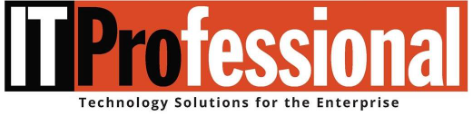                          Special Issue Proposal (date: dd/mm/yyyy)https://www.computer.org/csdl/magazine/it                         Special Issue Proposal (date: dd/mm/yyyy)https://www.computer.org/csdl/magazine/it                         Special Issue Proposal (date: dd/mm/yyyy)https://www.computer.org/csdl/magazine/it                         Special Issue Proposal (date: dd/mm/yyyy)https://www.computer.org/csdl/magazine/itSpecial Issue TitleSpecial Issue TitleDescription: Topics List:Description: Topics List:Description: Topics List:Description: Topics List:Who Is the Primary Audience?:Who Is the Primary Audience?:Who Is the Primary Audience?:Who Is the Primary Audience?:Why Will the Special Issue Be Popular?:Why Will the Special Issue Be Popular?:Why Will the Special Issue Be Popular?:Why Will the Special Issue Be Popular?:Lead Guest Editor DetailsLead Guest Editor DetailsLead Guest Editor DetailsLead Guest Editor DetailsName:Name:Name:Email:Email:Email:Professional Title:Professional Title:Professional Title:List of publications (up to 5) by the GE that are most relevant to the topicList of publications (up to 5) by the GE that are most relevant to the topicList of publications (up to 5) by the GE that are most relevant to the topic1.List of funded research projects (up to 3) that the GE has participated in or managed that are most relevant to the topic (if available)List of funded research projects (up to 3) that the GE has participated in or managed that are most relevant to the topic (if available)List of funded research projects (up to 3) that the GE has participated in or managed that are most relevant to the topic (if available)1.Affiliation:Department/FacultyDepartment/FacultyAffiliation:University/OrganizationUniversity/OrganizationAffiliation:City/Region/CountryCity/Region/CountryAffiliation:Editor Bio (web)Editor Bio (web)https://Second Co-Guest Editor Details (TO BE COMPLETED ONLY IF A FIRST CO- EDITOR EXISTS)Second Co-Guest Editor Details (TO BE COMPLETED ONLY IF A FIRST CO- EDITOR EXISTS)Second Co-Guest Editor Details (TO BE COMPLETED ONLY IF A FIRST CO- EDITOR EXISTS)Second Co-Guest Editor Details (TO BE COMPLETED ONLY IF A FIRST CO- EDITOR EXISTS)Name:Name:Name:Email:Email:Email:Professional Title:Professional Title:Professional Title:List of publications (up to 5) by the GE that are most relevant to the topicList of publications (up to 5) by the GE that are most relevant to the topicList of publications (up to 5) by the GE that are most relevant to the topic1.List of funded research projects (up to 3) that the GE has participated in or managed that are most relevant to the topic (if available)List of funded research projects (up to 3) that the GE has participated in or managed that are most relevant to the topic (if available)List of funded research projects (up to 3) that the GE has participated in or managed that are most relevant to the topic (if available)1.Affiliation:Department/FacultyDepartment/FacultyAffiliation:University/OrganizationUniversity/OrganizationAffiliation:City/Region/CountryCity/Region/CountryAffiliation:Editor Bio (web)Editor Bio (web)https://Second Co-Guest Editor Details (TO BE COMPLETED ONLY IF A SECOND CO-EDITOR EXISTS)Second Co-Guest Editor Details (TO BE COMPLETED ONLY IF A SECOND CO-EDITOR EXISTS)Second Co-Guest Editor Details (TO BE COMPLETED ONLY IF A SECOND CO-EDITOR EXISTS)Second Co-Guest Editor Details (TO BE COMPLETED ONLY IF A SECOND CO-EDITOR EXISTS)Name:Name:Name:Email:Email:Email:Professional Title:Professional Title:Professional Title:List of publications (up to 5) by the GE that are most relevant to the topicList of publications (up to 5) by the GE that are most relevant to the topicList of publications (up to 5) by the GE that are most relevant to the topic1.List of funded research projects (up to 3) that the GE has participated in or managed that are most relevant to the topic (if available)List of funded research projects (up to 3) that the GE has participated in or managed that are most relevant to the topic (if available)List of funded research projects (up to 3) that the GE has participated in or managed that are most relevant to the topic (if available)1.Affiliation:Department/FacultyDepartment/FacultyAffiliation:University/OrganizationUniversity/OrganizationAffiliation:City/Region/CountryCity/Region/CountryAffiliation:Editor Bio (web)Editor Bio (web)https://Proposed member of IT Professional’s editorial board to complete the GE group (up to 3 names in order of preference)Proposed member of IT Professional’s editorial board to complete the GE group (up to 3 names in order of preference)Proposed member of IT Professional’s editorial board to complete the GE group (up to 3 names in order of preference)Proposed member of IT Professional’s editorial board to complete the GE group (up to 3 names in order of preference)Name 1:Name 1:Name 1:Name 2:Name 2:Name 2:Name 3:Name 3:Name 3:Preferred period of publication (if the proposal is accepted, the selected period is not guaranteed to be the actual publication period). Place a number of preference next to each quarter, from 1 to 4, with the lowest number indicating higher preference.Preferred period of publication (if the proposal is accepted, the selected period is not guaranteed to be the actual publication period). Place a number of preference next to each quarter, from 1 to 4, with the lowest number indicating higher preference.Preferred period of publication (if the proposal is accepted, the selected period is not guaranteed to be the actual publication period). Place a number of preference next to each quarter, from 1 to 4, with the lowest number indicating higher preference.1st quarter of the year   ____2nd quarter of the year   ____3rd quarter of the year   ____4th quarter of the year   ____List of potential contributors (Include the name, affiliation, and email contact of at least 5 researchers who you have contacted and who have expressed interest in submitting a paper. Note: They should not be affiliated with any of the GEs or with the proposed potential reviewers listed in the next cell.)1.2.3.4.5.List of potential reviewers (Include the name, affiliation, and email contact of at least 10 potential reviewers who you have contacted and who have expressed availability for participating in the review process. Note: They should not be affiliated with any of the GEs or with the proposed potential contributors listed in the previous cell.)1.2.3.4.5.6.7.8.9.10.Guest Editor Details (repeat for all GEs up to a total of 3 persons)Guest Editor Details (repeat for all GEs up to a total of 3 persons)Guest Editor Details (repeat for all GEs up to a total of 3 persons)Guest Editor Details (repeat for all GEs up to a total of 3 persons)Name:Name:Name:Email:Email:Email:Professional Title:Professional Title:Professional Title:Affiliation:Department/FacultyDepartment/FacultyAffiliation:University/OrganizationUniversity/OrganizationAffiliation:City/Region/CountryCity/Region/CountryAffiliation:Editor Bio (web)Editor Bio (web)https://IT Pro EB member Guest Editor Details IT Pro EB member Guest Editor Details IT Pro EB member Guest Editor Details IT Pro EB member Guest Editor Details Name:Name:Name:Email:Email:Email:Schedule of DeadlinesSchedule of DeadlinesSchedule of DeadlinesSchedule of DeadlinesSchedule of DeadlinesCFP Dissemination ScheduleCFP Dissemination ScheduleCFP Dissemination ScheduleCFP Dissemination ScheduleCFP Dissemination ScheduleCFP ready for review by editorial boardCFP ready for review by editorial boardCFP approvedCFP approvedCFP ready for publication with all relevant links and affiliationsCFP ready for publication with all relevant links and affiliationsCFP publishedCFP publishedPublication SchedulePublication SchedulePublication SchedulePublication SchedulePublication ScheduleArticles due for reviewArticles due for reviewReviews dueReviews dueGE recommendation dueGE recommendation dueEIC initial decision dueEIC initial decision dueRevisions dueRevisions dueFinal reviews dueFinal reviews dueFinal decisions dueFinal decisions dueMaterials (including departments and GEI) due for editingMaterials (including departments and GEI) due for editingMaterials sent to printerMaterials sent to printer